《中国塑机》企业宣传服务协议甲方： 乙方：《中国塑机》编辑部（中国塑料机械工业协会）经友好协商，双方就甲方在乙方在《中国塑机》中提供企业及产品宣传服务达成如下广告、宣传服务协议：一、服务内容注：期刊单月发行，共6期，第一期1月发行，第二期3月发行，以此类推，可多选二、费用名称：宣传服务费（同发票项目，可开具增值税普通发票，增值税专用发票请提前说明）费用金额：人民币：           （￥      元）账户名：中国塑料机械工业协会账  号：0200 0036 0901 4463 188开户行：中国工商银行北京礼士路支行联系人：吴建伦  电话：010-68595536  三、协议签订3个工作日内，甲方向乙方提供封面213×218 mm、内页广告216×291mm、分辨率300线以上的图片电子版，并发至herbjianlun@126.com邮箱中，如需乙方帮助设计将加收设计费用。四、甲方发布信息内容须真实可靠，符合国家有关部门的条例规定，如有产生用户投诉和由于甲方发布的信息所引起的政治责任、法律责任、经济责任等后果，甲方应承担全部责任。五、本协议一式两份，甲乙双方各执一份（注：传真件有效）。甲方签章：                                  乙方签章：年   月   日                                 年   月   日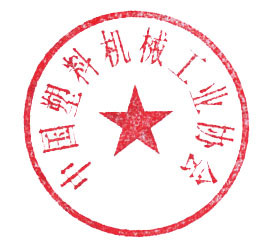 位 置单 期（元）全 年（元）选  择封面￥10000.00第（   ）期封底￥4000.00￥24000.00第（     ）期  全年□封二￥3000.00￥18000.00第（     ）期  全年□封三￥2500.00￥15000.00第（     ）期  全年□单页￥2000.00￥12000.00第（     ）期  全年□冠名栏目20000～30000（全年）2P～4P 20000～30000（全年）2P～4P 20000～30000（全年）2P～4P 